РАШЭННЕ	   РЕШЕНИЕ23 марта 2023 г. № 71г.Івацэвічы, Брэсцкая вобласць	      г.Ивацевичи, Брестская областьОб утверждении отчета об исполнении сельского бюджета за 2022 годНа основании пункта 4 статьи 124 Бюджетного кодекса Республики Беларусь Речковский сельский Совет депутатов РЕШИЛ:1. Утвердить отчет об исполнении сельского бюджета за 2022 год по доходам в сумме 112 200,38 белорусского рубля (далее – рубль) и расходам в сумме 116871,18 рубля с превышением расходов над доходами  в сумме 4 670,80 рубля (прилагается).2. Настоящее решение вступает в силу после его официального опубликования.Председатель	А.Б.ЛатышевичУТВЕРЖДЕНОРешениеРечковского сельского Совета депутатов23.03.2023 № 71ОТЧЕТоб исполнении сельского бюджета за 2022 год(рублей)(рублей)(рублей)(рублей)(рублей)РЭЧКАЎСКІ СЕЛЬСКІСАВЕТ ДЭПУТАТАЎ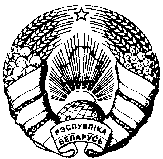     РЕЧКОВСКИЙ СЕЛЬСКИЙ     СОВЕТ ДЕПУТАТОВ Источники финансирования дефицита сельского бюджета либо Направления использования профицита сельского бюджетаВидИсточникТип источникаДетализацияУтвержденоВнесено изменений и (или) дополненийИсполненоОБЩЕЕ ФИНАНСИРОВАНИЕ00000000,008 000,004 670,80ВНУТРЕННЕЕ ФИНАНСИРОВАНИЕ10000000,008 000,004 670,80Изменение остатков средств бюджета10700000,008 000,004 670,80Остатки на начало отчетного периода10701000,0011 021,0311 021,03Остатки на конец отчетного периода10702000,003 021,036 350,23Доходы сельского бюджетаГруппаПодгруппаВидРазделПодразделУтвержденоВнесено изменений и (или) дополненийИсполненоНАЛОГОВЫЕ ДОХОДЫ100000085 503,0084 910,0085 903,99Налоги на доходы и прибыль110000073 577,0079 284,0080 274,16Налоги на доходы, уплачиваемые физическими лицами111000073 577,0079 284,0080 274,16Подоходный налог с физических лиц111010073 577,0079 284,0080 274,16Налоги на собственность130000011 458,005 082,005 085,83Налоги на недвижимое имущество13100005 218,002 193,002 196,50Земельный налог13108005 218,002 193,002 196,50Налоги на остаточную стоимость имущества13200006 240,002 889,002 889,33Налог на недвижимость13209006 240,002 889,002 889,33Другие налоги, сборы (пошлины) и другие налоговые доходы1600000468,00544,00544,00Другие налоги, сборы (пошлины) и другие налоговые доходы1610000468,00544,00544,00Государственная пошлина1613000468,00544,00544,00НЕНАЛОГОВЫЕ ДОХОДЫ30000005 595,003 137,003 507,51Доходы от использования имущества, находящегося в государственной собственности3100000286,00496,00543,41Доходы от размещения денежных средств бюджетов3110000286,00496,00543,41Проценты за пользование денежными средствами бюджетов3113800286,00496,00543,41Доходы от осуществления приносящей доходы деятельности32000003 284,002 630,002 952,18Доходы от сдачи в аренду имущества, находящегося в государственной собственности3210000933,0011,0011,98Доходы от сдачи в аренду земельных участков3214000933,0011,0011,98Доходы от осуществления приносящей доходы деятельности и компенсации расходов государства32300002 351,002 587,002 908,20Доходы от осуществления приносящей доходы деятельности323450040,0046,0046,00Компенсации расходов государства32346002 311,002 541,002 862,20Доходы от реализации государственного имущества, кроме средств от реализации принадлежащего государству имущества в соответствии с законодательством о приватизации324000032,0032,00Доходы от имущества, конфискованного и иным способом обращенного в доход государства324480032,0032,00Прочие неналоговые доходы340000025,0011,0011,92Прочие неналоговые доходы341000025,0011,0011,92Возмещение средств бюджета, потерь, вреда341520000,00Прочие неналоговые доходы341550025,0011,0011,92БЕЗВОЗМЕЗДНЫЕ ПОСТУПЛЕНИЯ400000024 582,0022 788,8822 788,88Безвозмездные поступления от других бюджетов бюджетной системы Республики Беларусь430000024 582,0022 788,8822 788,88Текущие безвозмездные поступления от других бюджетов бюджетной системы Республики Беларусь431000024 582,0022 788,8822 788,88Дотации431600020 982,0019 191,0019 191,00Иные межбюджетные трансферты43162003 600,00 3 597,883 597,88Иные межбюджетные трансферты из вышестоящего бюджета нижестоящему бюджету43162013 600,003 597,883 597,88ВСЕГО доходов113 680,00110 835,88112 200,38Расходы сельского бюджета по функциональной классификации расходов бюджета по разделам, подразделам и видамРазделПодразделВидУтвержденоВнесено изменений и (или) дополненийИсполненоОБЩЕГОСУДАРСТВЕННАЯ ДЕЯТЕЛЬНОСТЬ010000100 071,00102 467,88101 096,86Государственные органы общего назначения01010094 167,0097 330,0095 959,48Органы местного управления и самоуправления01010494 167,0097 330,0095 959,48Резервные фонды010900890,000,000,00Резервные фонды местных исполнительных и распорядительных органов010904890,000,000,00Другая общегосударственная деятельность0110005 014,005 137,885 137,38Иные общегосударственные вопросы0110035 014,005 137,885 137,38ЖИЛИЩНО-КОММУНАЛЬНЫЕ УСЛУГИ И ЖИЛИЩНОЕ СТРОИТЕЛЬСТВО06000013 609,0016 368,0015 774,32Благоустройство населенных пунктов06030013 609,0016 368,0015 774,32ВСЕГО расходов113 680,00118 835,88116 871,18Распределение бюджетных назначений по распорядителям бюджетных средств сельского бюджета в соответствии с ведомственной классификацией расходов районного бюджета и функциональной классификацией расходов бюджета по разделам, подразделам и видамГлаваРазделПодразделВидУтвержденоВнесено изменений и (или) дополненийИсполненоРЕЧКОВСКИЙ СЕЛЬСКИЙ БЮДЖЕТ000000000113 680,00118 680,88116 871,18Речковский сельский исполнительный комитет (далее – сельисполком)010000000113 680,00118 680,88116 871,18ОБЩЕГОСУДАРСТВЕННАЯ ДЕЯТЕЛЬНОСТЬ010010000100 071,00102 467,88101 096,86Государственные органы общего назначения01001010094 167,0097 330,0095 959,48Органы местного управления и самоуправления01001010494 167,0097 330,0095 959,48Резервные фонды010010900890,000,000,00Резервные фонды местных исполнительных и распорядительных органов010010904890,000,000,00Другая общегосударственная деятельность0100110005 014,005 137,885 137,38Иные общегосударственные вопросы0100110035 014,005 137,885 137,38ЖИЛИЩНО-КОММУНАЛЬНЫЕ УСЛУГИ И ЖИЛИЩНОЕ СТРОИТЕЛЬСТВО01006000013 609,0016 368,0015 774,32Благоустройство населенных пунктов01006030013 609,0016 368,0015 774,32Перечень государственных программ и подпрограмм, финансирование которых предусматривается за счет средств сельского бюджета в разрезе ведомственной классификации расходов районного бюджета и функциональной классификации расходов бюджетаНормативный правовой акт, которым утверждена государственная программаРаздел функциональной классификации расходов бюджета, распорядитель средствУтвержденоВнесено изменений и (или) дополненийИсполнено2. Государственная программа «Комфортное жилье и благоприятная среда» на 2021–2025 годыПостановление Совета Министров Республики Беларусь от 28 января 2021 г. № 5013 609,0016 368,0015 774,32Подпрограмма 2 «Благоустройство»13 609,0016 368,0015 774,32Жилищно-коммунальные услуги и жилищное строительство13 609,0016 368,0015 774,32Речковский сельисполком13 609,00,0016 368,0015 774,32ИТОГО13 609,0016 368,0015 774,32